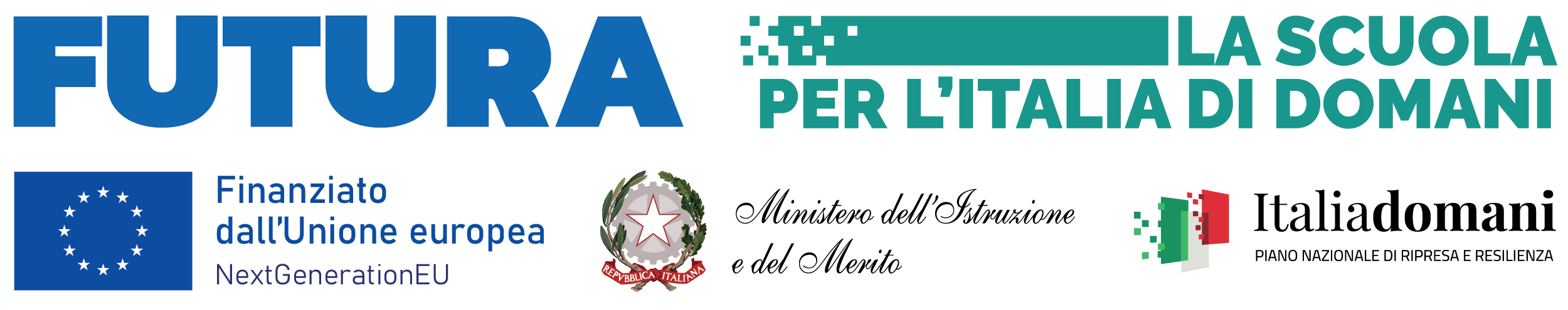 ALLEGATO 1AL DIRIGENTE SCOLASTICODocente interno all’istituzione scolasticaDocente in collaborazione plurima (docente presso altra scuola)EsternoPreso atto dell’avviso Pubblico per il reclutamento di Esperti e Tutor emanato dal vostro IstitutoCHIEDEdi partecipare alla selezione prevista dal Bando in oggetto. A tal fine, valendosi delle disposizioni di cui all'articolo 46 del DPR 28 dicembre 2000 n. 445, consapevole delle sanzioni stabilite per le false attestazioni e mendaci dichiarazioni, previste dal Codice Penale e dalle Leggi speciali in materia:DICHIARAsotto la propria responsabilità di (inserire una x nei riquadri): di aver preso visione del bando per la selezione in oggetto, compresa le declinazione dei moduli al bando; di essere cittadino/a italiano/a; di essere cittadino/a di uno degli Stati dell'UE (specificare): di godere dei diritti civili e politici; di non aver riportato condanne penali; di non essere destinatario/a di provvedimenti che riguardano l'applicazione di misure di prevenzione, di decisioni civili e di provvedimenti amministrativi iscritti nel casellario giudiziale di essere disponibile a svolgere, fin dall'assegnazione dell'incarico, senza riserva, i compiti e le funzioni previste dall'Avviso di selezione; di non avere carichi penali pendenti; di poter essere ammesso alla selezione in quanto in possesso dei requisiti richiesti all'art. 3 dell'Avviso. Esprime la propria candidatura per i seguenti percorsi   barrando con la X la figura corrispondente da ricoprire esprimendo al massimo una preferenza per ciascuna figura (1 esperto e 1 tutor.Allega alla presente: scheda di autovalutazione Esperto (ALLEGATO 2);proposta progettuale (ALLEGATO 3);scheda di autovalutazione Tutor (ALLEGATO 4);curriculum vitae in formato europeo;fotocopia documento di riconoscimento in corso di validità.Luogo e data _______________________                                                                           FIRMA										                     ___________________________Il/la sottoscritto/a con la presente, ai sensi del Regolamento Europeo 679/2016 (di seguito indicato come "Codice Privacy") e successive modificazioni ed integrazioni, AUTORIZZAL’ I.I.S.  “E.Fermi” al trattamento, anche con l'ausilio di mezzi informatici e telematici, dei dati personali forniti dal sottoscritto; prende inoltre atto che, ai sensi del "Codice Privacy", titolare del trattamento dei dati è I 'Istituto sopra citato e che il sottoscritto potrà esercitare, in qualunque momento, tutti i diritti di accesso ai propri dati personali previsti dall'art. 7 del "Codice Privacy" (ivi inclusi, a titolo esemplificativo e non esaustivo, il diritto di ottenere la conferma dell'esistenza degli stessi, conoscerne il contenuto e le finalità e modalità di trattamento, verificarne l'esattezza, richiedere eventuali integrazioni, modifiche e/o la cancellazione, nonché l'opposizione al trattamento degli stessi). Luogo e data __________________________                                                                         FIRMA___________________________OGGETTOAVVISO PUBBLICO PER LA SELEZIONE DI 16 ESPERTI E 16 TUTOR PER PERCORSI FORMATIVI E LABORATORIALI CO-CURRICULARI,  NELL’AMBITO DEL PIANO NAZIONALE DI RIPRESA E RESILIENZA MISSIONE 4: ISTRUZIONE E RICERCA - CONTRASTO AL DISAGIO E ALLA DISPERSIONE.Piano Nazionale di Ripresa e Resilienza, Missione 4 – Istruzione e ricerca, Componente 1 –Potenziamento dell’offerta dei servizi di istruzione: dagli asili nido alle università – Investimento 1.4 Intervento straordinario finalizzato alla riduzione dei divari territoriali nelle scuole secondarie di primo e di secondo grado e alla lotta alla dispersione scolastica, finanziato dall’Unione europea – Next Generation EU. Azioni di prevenzione e contrasto della dispersione scolastica (D.M. 170/2022). Codice identificativo: M4C1I1.4-2022-981-P-11633 Titolo progetto: #ILIKEMYSCHOOLC.U.P. C64D22003820006Nome CognomeLuogo e data di nascitaNazionalitàCodice fiscale/P.IVAIndirizzo di ResidenzaTelefono fisso/CellulareIndirizzo e-mailPECTIPOLOGIA DI PERCORSOEDIZIONI- LABORATORIFigura da ricoprireFigura da ricoprireTIPOLOGIA DI PERCORSOEDIZIONI- LABORATORIEspertoTutorArte; Scrittura creativa; Teatro; CinemaN.1 laboratorio di arti figurativeArte; Scrittura creativa; Teatro; CinemaN.2 laboratori di scrittura creativaArte; Scrittura creativa; Teatro; CinemaN.2 laboratori di teatro/cinemaAmbiente e TerritorioN.1 laboratorio sullo Sviluppo SostenibileAmbiente e TerritorioN.1 laboratorio di valorizzazione del territorio localeEducazione motoria, Sport, Gioco didatticoN. 2 laboratoriSettori di IndirizzoN.1 laboratorio OdontotecnicoSettori di IndirizzoN.1 laboratorio OtticoSettori di IndirizzoN.1 laboratorio Servizi per la Sanità e l’Assistenza SocialeSettori di IndirizzoN.1 laboratorio Manutenzione e Assistenza Tecnica Settori di IndirizzoN.1 laboratorio Informatico Settori di IndirizzoN.1 laboratorio Meccanica e MeccatronicaSettori di IndirizzoN.1 laboratorio Elettronico ed Elettrotecnico